TermTermTermAutumnAutumnAutumnAutumnAutumnAutumnAutumnSpringSpringSpringSpringSpringSummerSummerSummerSummerSummerSummerSummerYear 3 & 4 Cycle AMain Main Through The Ages 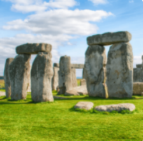 HistoryThrough The Ages HistoryThrough The Ages HistoryThrough The Ages HistoryThrough The Ages HistoryThrough The Ages HistoryThrough The Ages History Rock, Relics and Rumbles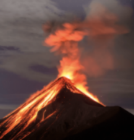 Geography Rock, Relics and RumblesGeography Rock, Relics and RumblesGeography Rock, Relics and RumblesGeography Rock, Relics and RumblesGeographyEmperors and Empires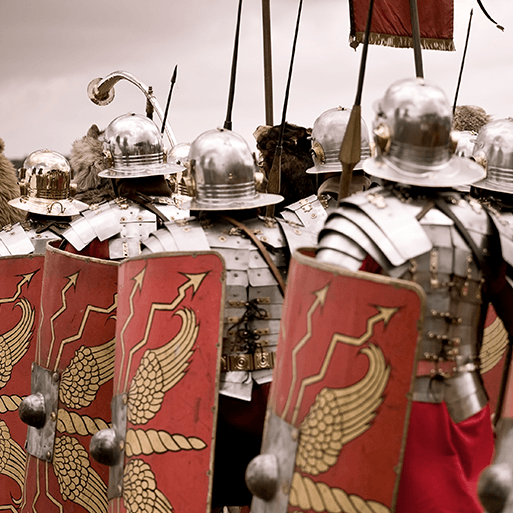 HistoryEmperors and EmpiresHistoryEmperors and EmpiresHistoryEmperors and EmpiresHistoryEmperors and EmpiresHistoryEmperors and EmpiresHistoryEmperors and EmpiresHistoryYear 3 & 4 Cycle AMemorable ExperienceMemorable ExperiencePrehistoric Visit/Prehistoric ResearchPrehistoric Visit/Prehistoric ResearchPrehistoric Visit/Prehistoric ResearchPrehistoric Visit/Prehistoric ResearchPrehistoric Visit/Prehistoric ResearchPrehistoric Visit/Prehistoric ResearchPrehistoric Visit/Prehistoric ResearchVisit from Geologist/ Rock PresentationVisit from Geologist/ Rock PresentationVisit from Geologist/ Rock PresentationVisit from Geologist/ Rock PresentationVisit from Geologist/ Rock PresentationLiving Museum Visit/Create a museumLiving Museum Visit/Create a museumLiving Museum Visit/Create a museumLiving Museum Visit/Create a museumLiving Museum Visit/Create a museumLiving Museum Visit/Create a museumLiving Museum Visit/Create a museumYear 3 & 4 Cycle AEnglish pack genresEnglish pack genresNarrativesInstructionsInstructionsCinquainsCinquainsCinquainsChronological ReportsNon-chronological reportsShape poemsShape poemsNewspaper reportsDiariesBiographies Letters LettersMythsMythsMythsPoemsYear 3 & 4 Cycle ANovel studyNovel studyStig of the DumpStig of the DumpStig of the DumpStig of the DumpStig of the DumpStig of the DumpStig of the DumpThe Firework-Maker’s Daughter The Firework-Maker’s Daughter The Firework-Maker’s Daughter The Firework-Maker’s Daughter The Firework-Maker’s Daughter Roman Tales: The Goose GuardsRoman Tales: The Goose GuardsRoman Tales: The Goose GuardsRoman Tales: The Goose GuardsRoman Tales: The Goose GuardsRoman Tales: The Goose GuardsRoman Tales: The Goose GuardsYear 3 & 4 Cycle ACompanion projectsScienceAnimals, including humansAnimals, including humansAnimals, including humansAnimals, including humansAnimals, including humansAnimals, including humansAnimals, including humansForces and magnetsForces and magnetsForces and magnetsForces and magnetsForces and magnetsPlantsPlantsPlantsPlantsLightLightLightYear 3 & 4 Cycle ACompanion projectsArtContrast & Complement (Y3)Contrast & Complement (Y3)Contrast & Complement (Y3)Prehistoric PotsPrehistoric PotsPrehistoric PotsPrehistoric PotsAmmoniteAmmonitePeople and placesPeople and placesPeople and placesBeautiful botanicalsBeautiful botanicalsBeautiful botanicalsBeautiful botanicalsMosaic mastersMosaic mastersMosaic mastersYear 3 & 4 Cycle ACompanion projectsArtistHenry Matisse, Pablo PicassoHenry Matisse, Pablo PicassoHenry Matisse, Pablo PicassoBell Beaker PotteryBell Beaker PotteryBell Beaker PotteryBell Beaker PotteryFibonacci PatternsFibonacci PatternsLS LowryLS LowryLS LowryKatie ScottKatie ScottKatie ScottKatie ScottRoman mosaicsRoman mosaicsRoman mosaicsYear 3 & 4 Cycle ACompanion projectsDTCook Well, Eat WellCook Well, Eat WellCook Well, Eat WellCook Well, Eat WellCook Well, Eat WellCook Well, Eat WellCook Well, Eat WellMaking It MoveMaking It MoveMaking It MoveMaking It MoveMaking It MoveGreenhouseGreenhouseGreenhouseGreenhouseGreenhouseGreenhouseGreenhouseYear 3 & 4 Cycle ACompanion projectsHistoryBritish prehistory - Stone Age to the Iron AgeBritish prehistory - Stone Age to the Iron AgeBritish prehistory - Stone Age to the Iron AgeBritish prehistory - Stone Age to the Iron AgeBritish prehistory - Stone Age to the Iron AgeBritish prehistory - Stone Age to the Iron AgeBritish prehistory - Stone Age to the Iron AgeSignificant people – Mary Anning; PompeiiSignificant people – Mary Anning; PompeiiSignificant people – Mary Anning; PompeiiSignificant people – Mary Anning; PompeiiSignificant people – Mary Anning; PompeiiThe RomansThe RomansThe RomansThe RomansThe RomansThe RomansThe RomansYear 3 & 4 Cycle ACompanion projectsGeogOne Planet, Our WorldOne Planet, Our WorldOne Planet, Our WorldOne Planet, Our WorldOne Planet, Our WorldOne Planet, Our WorldOne Planet, Our WorldLayers of the Earth; Rocks; Plate tectonicsLayers of the Earth; Rocks; Plate tectonicsLayers of the Earth; Rocks; Plate tectonicsLayers of the Earth; Rocks; Plate tectonicsLayers of the Earth; Rocks; Plate tectonicsMapsMapsMapsMapsMapsMapsMapsYear 3 & 4 Cycle ACompanion projectsMathsAutumn White Rose MathsAutumn White Rose MathsAutumn White Rose MathsAutumn White Rose MathsAutumn White Rose MathsAutumn White Rose MathsAutumn White Rose MathsSpring White Rose MathsSpring White Rose MathsSpring White Rose MathsSpring White Rose MathsSpring White Rose MathsSummer White Rose MathsSummer White Rose MathsSummer White Rose MathsSummer White Rose MathsSummer White Rose MathsSummer White Rose MathsSummer White Rose MathsYear 3 & 4 Cycle ACompanion projectsGG2 Zero Hunger15 Life on Land2 Zero Hunger15 Life on Land2 Zero Hunger15 Life on Land2 Zero Hunger15 Life on Land2 Zero Hunger15 Life on Land2 Zero Hunger15 Life on Land2 Zero Hunger15 Life on Land7 Affordable and Clean Energy13 Climate Action7 Affordable and Clean Energy13 Climate Action7 Affordable and Clean Energy13 Climate Action7 Affordable and Clean Energy13 Climate Action7 Affordable and Clean Energy13 Climate Action9 Industry, Innovation and Infrastructure10 Reduced Inequalities9 Industry, Innovation and Infrastructure10 Reduced Inequalities9 Industry, Innovation and Infrastructure10 Reduced Inequalities9 Industry, Innovation and Infrastructure10 Reduced Inequalities9 Industry, Innovation and Infrastructure10 Reduced Inequalities9 Industry, Innovation and Infrastructure10 Reduced Inequalities9 Industry, Innovation and Infrastructure10 Reduced InequalitiesYear 3 & 4 Cycle ACompanion projectsGreat DreamG Giving, R RelatingE Exercise, A AwarenessG Giving, R RelatingE Exercise, A AwarenessG Giving, R RelatingE Exercise, A AwarenessG Giving, R RelatingE Exercise, A AwarenessG Giving, R RelatingE Exercise, A AwarenessG Giving, R RelatingE Exercise, A AwarenessG Giving, R RelatingE Exercise, A AwarenessT. Trying OutD. Direction, R ResilienceT. Trying OutD. Direction, R ResilienceT. Trying OutD. Direction, R ResilienceT. Trying OutD. Direction, R ResilienceT. Trying OutD. Direction, R ResilienceE – EmotionsA - Acceptance & M MeaningE – EmotionsA - Acceptance & M MeaningE – EmotionsA - Acceptance & M MeaningE – EmotionsA - Acceptance & M MeaningE – EmotionsA - Acceptance & M MeaningE – EmotionsA - Acceptance & M MeaningE – EmotionsA - Acceptance & M MeaningYear 3 & 4 Cycle ACompanion projectsREJudaism: Believing & BelongingWhy is Christmas a Winter Festival?Judaism: Believing & BelongingWhy is Christmas a Winter Festival?Judaism: Believing & BelongingWhy is Christmas a Winter Festival?Judaism: Believing & BelongingWhy is Christmas a Winter Festival?Judaism: Believing & BelongingWhy is Christmas a Winter Festival?Judaism: Believing & BelongingWhy is Christmas a Winter Festival?Judaism: Believing & BelongingWhy is Christmas a Winter Festival?Why did Monks copy The Gospels by hand?Why is Easter a Spring Festival?Why did Monks copy The Gospels by hand?Why is Easter a Spring Festival?Why did Monks copy The Gospels by hand?Why is Easter a Spring Festival?Why did Monks copy The Gospels by hand?Why is Easter a Spring Festival?Why did Monks copy The Gospels by hand?Why is Easter a Spring Festival?What is Eid?What is a Mosque for?What is Eid?What is a Mosque for?What is Eid?What is a Mosque for?What is Eid?What is a Mosque for?What is Eid?What is a Mosque for?What is Eid?What is a Mosque for?What is Eid?What is a Mosque for?Year 3 & 4 Cycle ACompanion projectsMusicGlockenspiel 1 & 2Glockenspiel 1 & 2Glockenspiel 1 & 2Glockenspiel 1 & 2Glockenspiel 1 & 2Glockenspiel 1 & 2Glockenspiel 1 & 2Three Little BirdsEaster ProductionThree Little BirdsEaster ProductionThree Little BirdsEaster ProductionThree Little BirdsEaster ProductionThree Little BirdsEaster ProductionThe Dragon SongReflect, Rewind & ReplayThe Dragon SongReflect, Rewind & ReplayThe Dragon SongReflect, Rewind & ReplayThe Dragon SongReflect, Rewind & ReplayThe Dragon SongReflect, Rewind & ReplayThe Dragon SongReflect, Rewind & ReplayThe Dragon SongReflect, Rewind & ReplayYear 3 & 4 Cycle ACompanion projectsPETennis; BasketballTennis; BasketballTennis; BasketballTennis; BasketballTennis; BasketballTennis; BasketballTennis; BasketballDance; HockeyDance; HockeyDance; HockeyDance; HockeyDance; HockeyNetball; Outdoor Adventurous ActivityNetball; Outdoor Adventurous ActivityNetball; Outdoor Adventurous ActivityNetball; Outdoor Adventurous ActivityNetball; Outdoor Adventurous ActivityNetball; Outdoor Adventurous ActivityNetball; Outdoor Adventurous ActivityYear 3 & 4 Cycle ACompanion projectsNEFA PETag Rugby; GymnasticsTag Rugby; GymnasticsTag Rugby; GymnasticsTag Rugby; GymnasticsTag Rugby; GymnasticsTag Rugby; GymnasticsTag Rugby; GymnasticsFootballFootballFootballFootballFootballAthletics; CricketAthletics; CricketAthletics; CricketAthletics; CricketAthletics; CricketAthletics; CricketAthletics; CricketYear 3 & 4 Cycle ACompanion projectsMFLPhonics 1&2;Presenting Myself; In the ClassroomPhonics 1&2;Presenting Myself; In the ClassroomPhonics 1&2;Presenting Myself; In the ClassroomPhonics 1&2;Presenting Myself; In the ClassroomPhonics 1&2;Presenting Myself; In the ClassroomPhonics 1&2;Presenting Myself; In the ClassroomPhonics 1&2;Presenting Myself; In the ClassroomAncient Britain; Fruit & VegetablesAncient Britain; Fruit & VegetablesAncient Britain; Fruit & VegetablesAncient Britain; Fruit & VegetablesAncient Britain; Fruit & VegetablesLittle Red Riding HoodAt the Café Little Red Riding HoodAt the Café Little Red Riding HoodAt the Café Little Red Riding HoodAt the Café Little Red Riding HoodAt the Café Little Red Riding HoodAt the Café Little Red Riding HoodAt the Café Year 3 & 4 Cycle ACompanion projectsPSHERelationships; Living in the Wider WorldRelationships; Living in the Wider WorldRelationships; Living in the Wider WorldRelationships; Living in the Wider WorldRelationships; Living in the Wider WorldRelationships; Living in the Wider WorldRelationships; Living in the Wider WorldLiving in the Wider WorldHealth & WellbeingLiving in the Wider WorldHealth & WellbeingLiving in the Wider WorldHealth & WellbeingLiving in the Wider WorldHealth & WellbeingLiving in the Wider WorldHealth & WellbeingHealth & WellbeingHealth & WellbeingHealth & WellbeingHealth & WellbeingHealth & WellbeingHealth & WellbeingHealth & WellbeingYear 3 & 4 Cycle ACompanion projectsComputingDigital Literacy – The InternetInformation Technology – Audio EditingDigital Literacy – The InternetInformation Technology – Audio EditingDigital Literacy – The InternetInformation Technology – Audio EditingDigital Literacy – The InternetInformation Technology – Audio EditingDigital Literacy – The InternetInformation Technology – Audio EditingDigital Literacy – The InternetInformation Technology – Audio EditingDigital Literacy – The InternetInformation Technology – Audio EditingInformation Technology – Photo EditingInformation Technology – Data LoggingInformation Technology – Photo EditingInformation Technology – Data LoggingInformation Technology – Photo EditingInformation Technology – Data LoggingInformation Technology – Photo EditingInformation Technology – Data LoggingInformation Technology – Photo EditingInformation Technology – Data LoggingComputer Science – Repetition in GamesComputer Science – Repetition in GamesComputer Science – Repetition in GamesComputer Science – Repetition in GamesComputer Science – Repetition in GamesComputer Science – Repetition in GamesComputer Science – Repetition in GamesTermTermTermAutumnAutumnAutumnAutumnAutumnAutumnAutumnSpringSpringSpringSpringSpringSummerSummerSummerSummerSummerSummerSummerYear 3 & 4 Cycle BMain Main Invasion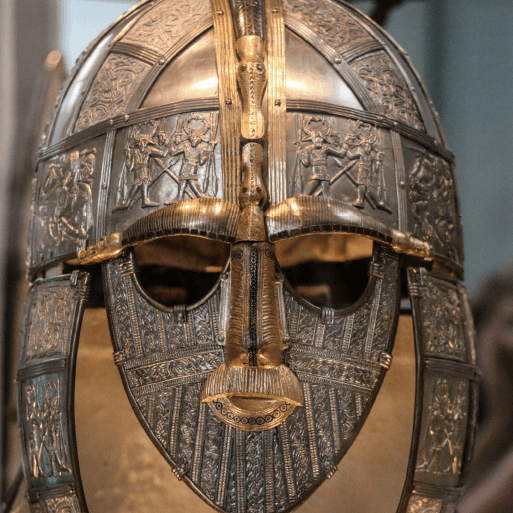 HistoryInvasionHistoryInvasionHistoryInvasionHistoryInvasionHistoryInvasionHistoryInvasionHistoryMisty Mountain, Winding River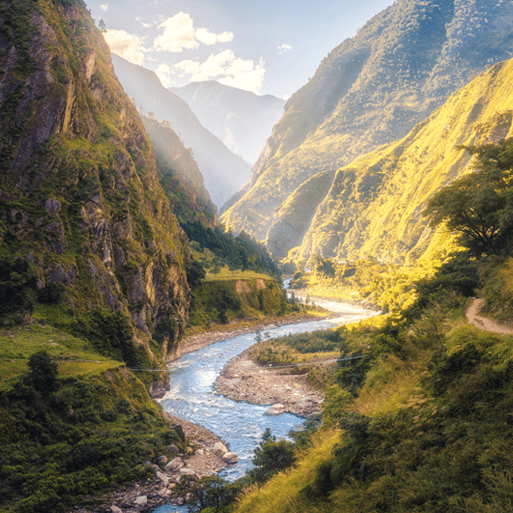 GeographyMisty Mountain, Winding RiverGeographyMisty Mountain, Winding RiverGeographyMisty Mountain, Winding RiverGeographyMisty Mountain, Winding RiverGeographyAncient Civilisations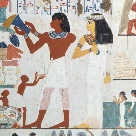 HistoryAncient CivilisationsHistoryAncient CivilisationsHistoryAncient CivilisationsHistoryAncient CivilisationsHistoryAncient CivilisationsHistoryAncient CivilisationsHistoryYear 3 & 4 Cycle BMemorable ExperienceMemorable Experience‘The Ruin’ Study‘The Ruin’ Study‘The Ruin’ Study‘The Ruin’ Study‘The Ruin’ Study‘The Ruin’ Study‘The Ruin’ StudyRiver Tees Visit/StudyRiver Tees Visit/StudyRiver Tees Visit/StudyRiver Tees Visit/StudyRiver Tees Visit/StudyArchaelogical FindsArchaelogical FindsArchaelogical FindsArchaelogical FindsArchaelogical FindsArchaelogical FindsArchaelogical FindsYear 3 & 4 Cycle BEnglish pack genresEnglish pack genres Anglo-Saxon poems Anglo-Saxon poems PlayscriptsNorse mythsNorse mythsNon-chronological reportsNon-chronological reportsDiariesLeafletsLeafletsExplanationsNarrative poems Free verse poems Free verse poemsInstructionsInstructionsInstructionsStories from other culturesStories from other culturesYear 3 & 4 Cycle BNovel studyNovel studyThe Saga of Erik the VikingThe Saga of Erik the VikingThe Saga of Erik the VikingThe Saga of Erik the VikingThe Saga of Erik the VikingThe Saga of Erik the VikingThe Saga of Erik the Viking King of the Cloud Forests King of the Cloud Forests King of the Cloud Forests King of the Cloud Forests King of the Cloud ForestsSecrets of a Sun KingSecrets of a Sun KingSecrets of a Sun KingSecrets of a Sun KingSecrets of a Sun KingSecrets of a Sun KingSecrets of a Sun KingYear 3 & 4 Cycle BCompanion projectsScienceAnimals inc humansAnimals inc humansAnimals inc humansAnimals inc humansSoundSoundSoundStates of MatterStates of MatterLiving things and their habitatsLiving things and their habitatsLiving things and their habitatsElectricityElectricityElectricityElectricityElectricityElectricityElectricityYear 3 & 4 Cycle BCompanion projectsArtContrast and complementContrast and complementContrast and complementContrast and complementWarp and WeftWarp and WeftWarp and WeftVistaVistaAnimalAnimalAnimalStatues, Statuettes and FigurinesStatues, Statuettes and FigurinesStatues, Statuettes and FigurinesStatues, Statuettes and FigurinesIslamic ArtIslamic ArtIslamic ArtYear 3 & 4 Cycle BCompanion projectsArtistLandscape ArtistsLandscape ArtistsBankura horses of PanchmuraBankura horses of PanchmuraBankura horses of PanchmuraSumer Style FigurineSumer Style FigurineSumer Style FigurineSumer Style FigurineNot Yet AvailableNot Yet AvailableNot Yet AvailableYear 3 & 4 Cycle BCompanion projectsDTFresh Food, Good FoodFresh Food, Good FoodFresh Food, Good FoodFresh Food, Good FoodFresh Food, Good FoodFresh Food, Good FoodFresh Food, Good FoodFunctional and Fancy FabricFunctional and Fancy FabricFunctional and Fancy FabricFunctional and Fancy FabricFunctional and Fancy FabricTomb BuildersTomb BuildersTomb BuildersTomb BuildersTomb BuildersTomb BuildersTomb BuildersYear 3 & 4 Cycle BCompanion projectsHistoryAnglo Saxon; VikingAnglo Saxon; VikingAnglo Saxon; VikingAnglo Saxon; VikingAnglo Saxon; VikingAnglo Saxon; VikingAnglo Saxon; VikingAncient Sumer; Ancient EgyptAncient Sumer; Ancient EgyptAncient Sumer; Ancient EgyptAncient Sumer; Ancient EgyptAncient Sumer; Ancient EgyptAncient Sumer; Ancient EgyptAncient Sumer; Ancient EgyptYear 3 & 4 Cycle BCompanion projectsGeogInterconnected WorldInterconnected WorldInterconnected WorldInterconnected WorldInterconnected WorldInterconnected WorldInterconnected WorldRivers; Mountains; Water CycleRivers; Mountains; Water CycleRivers; Mountains; Water CycleRivers; Mountains; Water CycleRivers; Mountains; Water CycleYear 3 & 4 Cycle BCompanion projectsMathsAutumn White Rose MathsAutumn White Rose MathsAutumn White Rose MathsAutumn White Rose MathsAutumn White Rose MathsAutumn White Rose MathsAutumn White Rose MathsSpring White Rose MathsSpring White Rose MathsSpring White Rose MathsSpring White Rose MathsSpring White Rose MathsSummer White Rose MathsSummer White Rose MathsSummer White Rose MathsSummer White Rose MathsSummer White Rose MathsSummer White Rose MathsSummer White Rose MathsYear 3 & 4 Cycle BCompanion projectsGG2 Zero Hunger9 Industry, Innovation and Infrastructure2 Zero Hunger9 Industry, Innovation and Infrastructure2 Zero Hunger9 Industry, Innovation and Infrastructure2 Zero Hunger9 Industry, Innovation and Infrastructure2 Zero Hunger9 Industry, Innovation and Infrastructure2 Zero Hunger9 Industry, Innovation and Infrastructure2 Zero Hunger9 Industry, Innovation and Infrastructure13 Climate Action14 Life Below Water13 Climate Action14 Life Below Water13 Climate Action14 Life Below Water13 Climate Action14 Life Below Water13 Climate Action14 Life Below Water3 Good Health & Wellbeing11 Sustainable Cities & Communities3 Good Health & Wellbeing11 Sustainable Cities & Communities3 Good Health & Wellbeing11 Sustainable Cities & Communities3 Good Health & Wellbeing11 Sustainable Cities & Communities3 Good Health & Wellbeing11 Sustainable Cities & Communities3 Good Health & Wellbeing11 Sustainable Cities & Communities3 Good Health & Wellbeing11 Sustainable Cities & CommunitiesYear 3 & 4 Cycle BCompanion projectsGreat DreamG Giving, R RelatingE Exercise, A AwarenessG Giving, R RelatingE Exercise, A AwarenessG Giving, R RelatingE Exercise, A AwarenessG Giving, R RelatingE Exercise, A AwarenessG Giving, R RelatingE Exercise, A AwarenessG Giving, R RelatingE Exercise, A AwarenessG Giving, R RelatingE Exercise, A AwarenessT. Trying OutD. Direction, R ResilienceT. Trying OutD. Direction, R ResilienceT. Trying OutD. Direction, R ResilienceT. Trying OutD. Direction, R ResilienceT. Trying OutD. Direction, R ResilienceE – EmotionsA - Acceptance & M MeaningE – EmotionsA - Acceptance & M MeaningE – EmotionsA - Acceptance & M MeaningE – EmotionsA - Acceptance & M MeaningE – EmotionsA - Acceptance & M MeaningE – EmotionsA - Acceptance & M MeaningE – EmotionsA - Acceptance & M MeaningYear 3 & 4 Cycle BCompanion projectsREDiwali, Hinduism & SikhismWhat is the ‘Big Story’ of Christmas?Diwali, Hinduism & SikhismWhat is the ‘Big Story’ of Christmas?Diwali, Hinduism & SikhismWhat is the ‘Big Story’ of Christmas?Diwali, Hinduism & SikhismWhat is the ‘Big Story’ of Christmas?Diwali, Hinduism & SikhismWhat is the ‘Big Story’ of Christmas?Diwali, Hinduism & SikhismWhat is the ‘Big Story’ of Christmas?Diwali, Hinduism & SikhismWhat is the ‘Big Story’ of Christmas?Do all Buddhists believe and celebrate the same thing? What actually happens at Easter?Do all Buddhists believe and celebrate the same thing? What actually happens at Easter?Do all Buddhists believe and celebrate the same thing? What actually happens at Easter?Do all Buddhists believe and celebrate the same thing? What actually happens at Easter?Do all Buddhists believe and celebrate the same thing? What actually happens at Easter?Muslims in Britain and Around the WorldMuslims in Britain and Around the WorldMuslims in Britain and Around the WorldMuslims in Britain and Around the WorldMuslims in Britain and Around the WorldMuslims in Britain and Around the WorldMuslims in Britain and Around the WorldYear 3 & 4 Cycle BCompanion projectsMusicMamma Mia!   Stop!Mamma Mia!   Stop!Mamma Mia!   Stop!Mamma Mia!   Stop!Mamma Mia!   Stop!Mamma Mia!   Stop!Mamma Mia!   Stop!Lean on Me; Easter ProductionLean on Me; Easter ProductionLean on Me; Easter ProductionLean on Me; Easter ProductionLean on Me; Easter ProductionBringing Us Together; Reflect, Rewind & ReplayBringing Us Together; Reflect, Rewind & ReplayBringing Us Together; Reflect, Rewind & ReplayBringing Us Together; Reflect, Rewind & ReplayBringing Us Together; Reflect, Rewind & ReplayBringing Us Together; Reflect, Rewind & ReplayBringing Us Together; Reflect, Rewind & ReplayYear 3 & 4 Cycle BCompanion projectsPETennis; BasketballTennis; BasketballTennis; BasketballTennis; BasketballTennis; BasketballTennis; BasketballTennis; BasketballDance; HockeyDance; HockeyDance; HockeyDance; HockeyDance; HockeyNetball; Outdoor Adventurous Activity Netball; Outdoor Adventurous Activity Netball; Outdoor Adventurous Activity Netball; Outdoor Adventurous Activity Netball; Outdoor Adventurous Activity Netball; Outdoor Adventurous Activity Netball; Outdoor Adventurous Activity Year 3 & 4 Cycle BCompanion projectsNEFA PERugby; GymnasticsRugby; GymnasticsRugby; GymnasticsRugby; GymnasticsRugby; GymnasticsRugby; GymnasticsRugby; GymnasticsFootball; DanceFootball; DanceFootball; DanceFootball; DanceFootball; DanceAthletics; CricketAthletics; CricketAthletics; CricketAthletics; CricketAthletics; CricketAthletics; CricketAthletics; CricketYear 3 & 4 Cycle BCompanion projectsMFLPhonics 1 & 2; Seasons KS2Musical InstrumentsPhonics 1 & 2; Seasons KS2Musical InstrumentsPhonics 1 & 2; Seasons KS2Musical InstrumentsPhonics 1 & 2; Seasons KS2Musical InstrumentsPhonics 1 & 2; Seasons KS2Musical InstrumentsPhonics 1 & 2; Seasons KS2Musical InstrumentsPhonics 1 & 2; Seasons KS2Musical InstrumentsVegetablesI canVegetablesI canVegetablesI canVegetablesI canVegetablesI canHabitatGoldilocksHabitatGoldilocksHabitatGoldilocksHabitatGoldilocksHabitatGoldilocksHabitatGoldilocksHabitatGoldilocksYear 3 & 4 Cycle BCompanion projectsPSHERelationships; Living in the Wider WorldRelationships; Living in the Wider WorldRelationships; Living in the Wider WorldRelationships; Living in the Wider WorldRelationships; Living in the Wider WorldRelationships; Living in the Wider WorldRelationships; Living in the Wider WorldRelationships; Living in the Wider WorldRelationships; Living in the Wider WorldRelationships; Living in the Wider WorldRelationships; Living in the Wider WorldRelationships; Living in the Wider WorldHealth and WellbeingHealth and WellbeingHealth and WellbeingHealth and WellbeingHealth and WellbeingHealth and WellbeingHealth and WellbeingYear 3 & 4 Cycle BCompanion projectsComputingDigital Literacy – Connecting ComputersInformation Technology - AnimationDigital Literacy – Connecting ComputersInformation Technology - AnimationDigital Literacy – Connecting ComputersInformation Technology - AnimationDigital Literacy – Connecting ComputersInformation Technology - AnimationDigital Literacy – Connecting ComputersInformation Technology - AnimationDigital Literacy – Connecting ComputersInformation Technology - AnimationDigital Literacy – Connecting ComputersInformation Technology - AnimationInformation Technology – Desktop PublishingInformation Technology – Desktop PublishingInformation Technology – Desktop PublishingInformation Technology – Desktop PublishingInformation Technology – Desktop PublishingComputer Science – Sequence in MusicComputer Science – Events and actionsComputer Science – Sequence in MusicComputer Science – Events and actionsComputer Science – Sequence in MusicComputer Science – Events and actionsComputer Science – Sequence in MusicComputer Science – Events and actionsComputer Science – Sequence in MusicComputer Science – Events and actionsComputer Science – Sequence in MusicComputer Science – Events and actionsComputer Science – Sequence in MusicComputer Science – Events and actions